Call meeting to orderEstablishment of QuorumPermission to Allow Non-Members to AttendApproval of Annual General Meeting AgendaAppointment of ScrutineersApproval of the minutes from May 31, 2021 Annual General MeetingExecutive Members’ ReportsPresident: Jennifer ThompsonVP Player Development:  Tom McDonaldVP Coaching: Kerry BiggsDirector of Competitive: Alicia VanceRegistrar: Kristy BiddleEquipment Director: Lori BlinnIce Scheduler: John BertramPublicity Director and Webmaster: Lori DaneliakSpecial Events: Jennifer ElliottReferee-in-Chief: Sean BurrowsStatistician: Julie LeptickCOVID Report: Jennifer ThompsonPresentation of Financial StatementsAppointment of AuditorsNew BusinessElection of New DirectorsAdjournment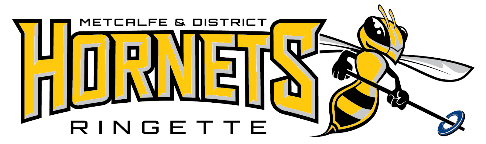 Annual General MeetingTuesday, July 5, 2022 AGENDAZoom Online Meeting 